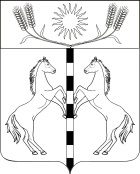 РЕШЕНИЕСОВЕТА КАНЕЛОВСКОГО СЕЛЬСКОГО ПОСЕЛЕНИЯСТАРОМИНСКОГО  РАЙОНА ЧЕТВЕРТОГО СОЗЫВАот 26.04.2023                                                                                                         № 40.1ст-ца КанеловскаяО внесении изменений и дополнений в решение Совета  Канеловского сельского поселения Староминского района от 28 декабря 2022 года№ 36.10 «О бюджете Канеловского  сельского поселенияСтароминского района  на 2023 год»На основании Бюджетного кодекса Российской Федерации, Закона Краснодарского края от 04.02.2002 №437-КЗ, решения Совета Канеловского сельского поселения от 29.03.2019 года №40.1 «Об утверждении положения о бюджетном процессе в Канеловском сельском поселении Староминского района», руководствуясь статьей 26 Устава Канеловского сельского поселения Староминского района Совет Канеловского сельского поселения Староминского района р е ш и л:1.Внести в решение Совета Канеловского сельского поселения от 28 декабря 2022 года № 36.10 «О бюджете Канеловского сельского поселения Староминского района  на 2023 год» следующие изменения и дополнения:1.1. Пункт 1 изложить в следующей редакции:«1.Утвердить основные характеристики бюджета Канеловского сельского поселения Староминского района на 2023 год:1.1. Общий объем доходов в сумме  68145,9 тыс. рублей;1.2. Общий объем расходов в сумме 70476,1 тыс. рублей;1.3. Дефицит бюджета Канеловского сельского поселения Староминского района в сумме 2330,2тыс.рублей.1.4. Пункт 12 изложить в новой редакции:«12. Утвердить объем бюджетных ассигнований муниципального дорожного фонда Канеловского сельского поселения Староминского районана 2023 год в размере 6 634,9 тыс. рублей».Глава Канеловского сельского поселения Староминского района						Л.Г.ИндылоПриложение 2к решению Совета Канеловского сельского поселения Староминского района «О бюджете Канеловского сельского поселения Староминского района на 2023 год»Объем поступлений доходов в бюджет  Канеловского сельского поселения Староминского  района на 2023 год* в части доходов, зачисляемых в бюджет Канеловского сельского поселения Староминского района.Приложение 4к решению Совета Канеловского сельского поселения Староминского   района «О бюджете Канеловского сельского поселения Староминского района на 2023 год»Распределение бюджетных ассигнований по разделам и подразделам  классификации расходов бюджетов на 2023 год(тыс. рублей)Приложение 5к решению Совета Канеловского сельского поселения Староминского района «О бюджете Канеловского сельского поселения Староминского района на 2023 год»Распределение бюджетных ассигнований по целевым статьям(муниципальным программам Канеловского сельского поселения Староминского района и непрограммным направлениям деятельности), группам видов расходов классификации расходов бюджетов на 2023 год(тыс. рублей)Приложение 6к решению Совета Канеловского сельского поселения Староминского района «О бюджете Канеловского сельского поселения Староминского района на 2023 год»Ведомственная структура расходов бюджетаКанеловского сельского поселения Староминского районана 2023 годПриложение 7к решению Совета Канеловского сельского поселения Староминского района «О бюджете Канеловского сельского поселения Староминского района на 2023 год»Источники внутреннего финансирования дефицитабюджета Канеловского сельского поселения Староминского района, перечень статей и видов источников финансирования дефицитов бюджетов на 2023 год(тыс. рублей)Приложение 10к решению Совета Канеловского сельского поселения Староминского района «О бюджете Канеловского сельского поселения Староминского района на 2023 год»Программа муниципальных гарантий Канеловского сельского поселения Староминского района в валюте Российской Федерации на 2023 годРаздел 1. Перечень подлежащих предоставлению муниципальных гарантий Канеловского сельского поселения Староминского района в 2023 годуРаздел 2. Общий объем бюджетных ассигнований, предусмотренных на исполнение муниципальных гарантий Канеловского сельского поселения Староминского района по возможным гарантийным случаям, в 2023 годуГлава Канеловского сельского поселения Староминского района						               Л.Г.ИндылоКодНаименование доходаСумма1 00 00000 00 0000 000Налоговые и неналоговые доходы19707,11 01 02000 01 0000 110Налог на доходы физических лиц*5205,21 05 03000 01 0000 110Единый сельскохозяйственный налог*3070,51 06 01030 10 0000 110Налог на имущество физических лиц, взимаемый по ставкам, применяемым к объектам налогообложения, расположенным в границах поселений1141,01 06 06000 00 0000 110Земельный налог*5759,01 06 06030 00 0000 110Земельный налог с организаций1592,01 06 06040 00 0000 110Земельный налог с физических лиц4167,01 03 02231 01 0000 1101 03 02251 01 0000 1101 03 02261 01 0000 1101 03 02241 01 0000 110Доходы от уплаты акцизов на дизельное топливо, подлежащее распределению между бюджетами субъектов Российской Федерации и местными бюджетами с учетом установленных дифференцированных нормативов отчислений в местные бюджеты (по нормативам, установленным федеральным  законом о федеральном бюджете в целях формирования дорожных фондов субъектов Российской Федерации          Доходы от уплаты акцизов на автомобильный бензин, подлежащие распределению между бюджетами субъектов Российской Федерации и местными бюджетами с учетом установленных дифференцированных нормативов отчислений в местные бюджеты(по нормативам, установленным федеральным законом о федеральном бюджете в целях формирования дорожных фондов субъектов Российской Федерации)Доходы от уплаты акцизов на прямогонный  бензин, подлежащие распределению между бюджетами субъектов Российской Федерации и местными бюджетами с учетом установленных дифференцированных нормативов отчислений в местные бюджеты (по нормативам, установленным федеральным законом о федеральном бюджете в целях формирования дорожных фондов субъектов Российской Федерации)Доходы от уплаты акцизов на моторные масла для дизельных и (или) карбюраторных (инжекторных) двигателей, подлежащие распределению между бюджетами субъектов Российской Федерации и местными бюджетами с учетом установленных дифференцированных нормативов отчислений в местные бюджеты (по нормативам, установленными федеральным законом о федеральном бюджете в целях формирования дорожных фондов субъектов Российской Федерации2131,614,82635,1-281,11 11 05020 10 0000 120Доходы, получаемые в виде арендной платы за земли после разграничения государственной собственности на землю, а также средства от продажи права на заключение договоров аренды указанных земельных участков (за исключением земельных участков бюджетных и автономных учреждений)17,011105030 10 0000 120Доходы от сдачи в аренду имущества, находящегося в оперативном управлении органов управления сельских поселений и созданных ими учреждений (за исключением имущества муниципальных бюджетных и автономных учреждений)14,02 00 00000 00 0000 000Безвозмездные поступления48438,82 02 00000 00 0000 000Безвозмездные поступления от других бюджетов бюджетной системы Российской Федерации6617,42 02 10000 00 0000 150Дотации от других бюджетов бюджетной системы Российской Федерации6317,02 02 15001 00 0000 150Дотации на выравнивание бюджетной обеспеченности*6317,02 02 15001 10 0000 150Дотации бюджетам поселений на выравнивание бюджетной обеспеченности*6317,02 02 29999 00 0000 150Субсидии бюджетам сельских поселений*35600,002 02 29999 10 0000 150Прочие субсидии бюджетам сельских поселений35600,002 02 30000 00 0000 150Субвенции бюджетам субъектов Российской Федерации и муниципальных образований*300,42 02 35118 00 0000 150Субвенции бюджетам на осуществление первичного воинского учета на территориях, где отсутствуют военные комиссариаты*296,62 02 35118 10 0000 150Субвенции бюджетам поселений на осуществление первичного воинского учета на территориях, где отсутствуют военные комиссариаты*296,62 02 30024 00 0000 150Субвенции местным бюджетам на выполнение передаваемых полномочий субъектов Российской Федерации*3,82 02 30024 10 0000 150Субвенции бюджетам поселений на выполнение передаваемых полномочий субъектов Российской Федерации*3,82 02 40000 00 0000 000Иные межбюджетные трансферты сельским поселениям6221,42 02 49999 10 0000 150Прочие межбюджетные трансферты, передаваемые бюджетам сельских поселений6221,4Всего доходов68145,9п/пКод бюджетной классификацииНаименованиеСумма1234Всего расходов70476,170476,1       в том числе:1.0100Общегосударственные вопросы8995,68995,60102Функционирование высшего должностного лица субъекта Российской Федерации и муниципального образования
916,6
916,60104Функционирование Правительства Российской Федерации, высших исполнительных органов государственной власти субъектов Российской Федерации, местных администраций5410,65410,60106Обеспечение деятельности финансовых, налоговых и таможенных органов и органов финансового (финансово-бюджетного) надзора365,0365,00113Другие общегосударственные вопросы2303,42303,42.0200Национальная оборона296,6296,60203Мобилизационная и вневойсковая подготовка296,6296,63.0300Национальная безопасность и правоохранительная деятельность145,0145,00310Защита населения и территории от чрезвычайных ситуаций природного и техногенного характера, пожарная безопасность15,0015,000314Другие вопросы в области национальной безопасности и правоохранительной деятельности130,0130,04.0400Национальная экономика6634,96634,90409Дорожное хозяйство (дорожные фонды)6634,96634,95.0500Жилищно-коммунальное хозяйство4344,34344,30502Коммунальное хозяйство300,0300,00503Благоустройство240,0240,00505Другие вопросы в области жилищно-коммунального хозяйства3979,33979,36.0700Образование50,050,00707Молодёжная политика и оздоровление детей50,050,07.0800Культура, кинематография49084,749084,70801Культура49084,749084,78.1000Социальная политика570,0570,01003Социальное обеспечение населения570,0570,09.1100Физическая культура и спорт80,080,01101Физическая культура80,080,010.1200Средства массовой информации100,0100,01202Периодическая печать и издательства100,0100,0№п/пНаименованиеЦСРЦСРЦСРЦСРВРСумма12333345Администрация Канеловского сельского поселения Староминского района70476,11.Муниципальная программа "Территориальное общественное самоуправление в Канеловском сельском поселении"0100000000126,0Отдельные мероприятия  муниципальной программы «Территориальное общественное самоуправление   в Канеловском сельском поселении»0110000000126,0Содействие развитию территориальных органов местного самоуправления0110100000126,0Компенсационные выплаты руководителям и заместителям ТОС0110110030126,0Расходы на выплаты персоналу в целях обеспечения выполнения функций государственными (муниципальными) органами, казенными учреждениями, органами управления государственными внебюджетными фондами0110110030100126,02.Муниципальная программа "Молодежь Канеловского сельского поселения Староминского района" 020000000050,0Отдельные мероприятия муниципальной программы «Молодежь  Канеловского поселения Староминского района»021000000050,0Формирование системы ценностей, предусматривающей создание условий для воспитания и развития021010000050,0Реализация мероприятий муниципальной программы021011099050,0Закупка товаров, работ и услуг для обеспечения государственных (муниципальных) нужд021011099020050,03.Муниципальная программа "Об информационном обеспечении и формировании позитивного общественного мнения населения Канеловского сельского поселения Староминского района"0300000000100,0Отдельные мероприятия муниципальной программы "Об информационном обеспечении и формировании позитивного общественного мнения населения Канеловского сельского поселения Староминского района"0310000000100,0Обеспечение доступа к информации о деятельности администрации и Совета Канеловского сельского поселения0310100000100,0Реализация мероприятий муниципальной программы0310110990100,0Закупка товаров, работ и услуг для обеспечения государственных (муниципальных) нужд0310110990200100,04.Муниципальная программа «Развитие физической культуры и спорта на территории Канеловского сельского поселения»040000000080,0Отдельные мероприятия муниципальной программы «Развитие физической культуры и спорта на территории Канеловского сельского поселения»041000000080,0Развитие спорта на территории Канеловского сельского поселения041010000080,0Реализация мероприятий муниципальной программы041011099080,0Закупка товаров, работ и услуг для обеспечения государственных (муниципальных) нужд041011099020080,05.Муниципальная целевая программа "Содержание и ремонт автомобильных дорог общего пользования местного значения и улично-дородной сети Канеловского сельского поселения Староминского района Краснодарского края на 2023-2025 год»05000000006634,9Отдельные мероприятия программы "Содержание и ремонт автомобильных дорог общего пользования местного значения и улично-дородной сети Канеловского сельского поселения Староминского района Краснодарского края на 2023-2025 год "05100000006634,9Реализация мероприятий муниципальной программы05100000006634,9Закупка товаров, работ и услуг для обеспечения государственных (муниципальных) нужд05101109902006634,96.Муниципальная программа "Управление муниципальным имуществом в Канеловского сельском поселении"0700000000200,0Реализация мероприятий муниципальной программы0710100000200,0Реализация мероприятий муниципальной программы0710110990200,0Закупка товаров, работ и услуг для обеспечения государственных (муниципальных) нужд0710110990200200,07.Муниципальная программа Канеловского сельского поселения «Кадровое обеспечение сферы культуры и искусства Канеловского сельского поселения»080000000040000,0Отдельные мероприятия программы Канеловского сельского поселения «Кадровое обеспечение сферы культуры и искусства Канеловского сельского поселения»081000000040000,0Развитие культуры в Канеловском сельском поселении081010000040000,0Ремонт и укрепление материально-технической базы, техническое оснащение муниципальных учреждений культуры и (или) детских музыкальных школ, художественных школ, школ искусств, домов детского творчества08101S064040000,0Закупка товаров, работ и услуг для обеспечения государственных (муниципальных) нужд08101S064020040000,08.Муниципальная программа "Благоустройство территории Канеловского сельского поселения"090000000065,0Отдельные мероприятия программы "Благоустройство территории Канеловского сельского поселения"091000000065,0Выполнение мероприятий программы "Благоустройство территории Канеловского сельского поселения"091010000065,0Реализация мероприятий муниципальной программы091011099065,0Закупка товаров, работ и услуг для обеспечения государственных (муниципальных) нужд091011099020065,09.Муниципальная программа «Формирование современной городской среды на территории Канеловского сельского поселения Староминского района» 140000000175,0Отдельные мероприятия программы141000000175,0Поддержка и развитие инфраструктуры Канеловского сельского поселения141010000175,0Реализация мероприятий муниципальной программы1410115550175,0Закупка товаров, работ и услуг для обеспечения государственных (муниципальных) нужд1410115550200175,010.Обеспечение деятельности органов местного самоуправления Канеловского сельского поселения Староминского района50100000001213,2Глава Канеловского сельского поселения5010100000916,6Расходы на обеспечение функций органов местного самоуправления5010100190916,6Расходы на выплаты персоналу в целях обеспечения выполнения функций государственными (муниципальными) органами, казенными учреждениями, органами управления государственными внебюджетными фондами5010100190100916,6Осуществление первичного воинского учета на территориях, где отсутствуют военные комиссариаты5010151180296,6Расходы на выплаты персоналу в целях обеспечения выполнения функций государственными (муниципальными) органами, казенными учреждениями, органами управления государственными внебюджетными фондами5010151180100296,611.Обеспечение функционирования администрации Канеловского сельского поселения50200000005406,8Расходы на обеспечение функций органов местного самоуправления50200001905406,8Расходы на выплаты персоналу в целях обеспечения выполнения функций государственными (муниципальными) органами, казенными учреждениями, органами управления государственными внебюджетными фондами50200001901004607,0Закупка товаров, работ и услуг для обеспечения государственных (муниципальных) нужд5020000190200709,8Иные бюджетные ассигнования502000019080090,012.Меры государственной поддержки лиц, замещавших муниципальные должности и должности муниципальной  службы Канеловского сельского поселения5040000000570,0Дополнительное материальное обеспечение лиц, замещавших муниципальные должности и должности муниципальной службы администрации Канеловского сельского поселения5040020010570,0Социальное обеспечение и иные выплаты населению5040020010300570,013.Осуществление отдельных полномочий Российской Федерации и государственных полномочий Краснодарского края50700000003,8Осуществление отдельных государственных полномочий по образованию и организации деятельности административных комиссий50700601903,8Закупка товаров, работ и услуг для обеспечения государственных (муниципальных) нужд50700601902003,8Передача полномочий относящихся к вопросам местного значения в области водоснабжения населения, водоотведения Канеловского сельского поселения Староминского района508000000050,0	Межбюджетные трансферты на осуществление переданных полномочий относящихся к вопросам местного значения в области водоснабжения населения, водоотведения Канеловского сельского поселения Староминского района				508002018050,0Межбюджетные трансферты508002018050050,014.Передача полномочий относящихся к вопросам местного значения в области теплоснабжения населения, Канеловского сельского поселения Староминского района508000000050,0	Межбюджетные трансферты на осуществление переданных полномочий относящихся к вопросам местного значения в области водоснабжения населения, водоотведения Канеловского сельского поселения Староминского района				508002018350,0Межбюджетные трансферты508002018350050,015.Обеспечение деятельности Контрольно-счетной палаты МО Староминский район5100000000235,0Контрольно-счетная палата МО Староминский район5110000000235,0Выполнение переданных полномочий поселений Староминского района на осуществление внешнего муниципального финансового контроля5110020190235,0Межбюджетные трансферты5110020190500235,016.Осуществление внутреннего муниципального финансового контроля5110000000130,0Выполнение переданных полномочий Канеловского поселения по осуществлению внутреннего муниципального финансового контроля в сфере бюджетных правоотношений и в сфере закупок, проведения анализа осуществления главными администраторами бюджетных средств5110020200130,0Межбюджетные трансферты5110020200500130,017.Обеспечение деятельности МКУ «ЦБ Канеловского с/п»52000000002127,4Организация бухгалтерского учета52100000002127,4Обеспечение деятельности (оказание услуг) подведомственных учреждений52101005902127,4Расходы на выплаты персоналу казенных учреждений52101005901001858,4Закупка товаров, работ и услуг для обеспечения государственных (муниципальных) нужд5210100590200260,0Иные бюджетные ассигнования52101005908009,018.Расходы по осуществлению похозяйственного учета530000000050,0Организация похозяйственного учета на территории Канеловского сельского поселения531000000050,0Обеспечение деятельности (оказание услуг) подведомственных учреждений531010059050,0Закупка товаров, работ и услуг для обеспечения государственных (муниципальных) нужд531010059020050,019.Мероприятия в области национальной безопасности и правоохранительной деятельности5400000000145,0Реализация мероприятий по предупреждению и ликвидации ЧС540012018215,0Межбюджетные трансферты540012018250015,0Расходы на осуществление мероприятий по пожарной безопасности5430110070130,0Закупка товаров, работ и услуг для обеспечения государственных (муниципальных) нужд5430110070200130,020.Обеспечение деятельности  МКУ «Забота»55000000003979,3Организация благоустройства Канеловского сельского поселения55100000003979,3Обеспечение деятельности (оказание услуг) подведомственных учреждений55101005903979,3Расходы на выплаты персоналу казенных учреждений55101005901003572,6Закупка товаров, работ и услуг для обеспечения государственных (муниципальных) нужд5510100590200381,7Иные бюджетные ассигнования551010059080025,021. Обеспечение деятельности МКУК «КМСК»56000000008196,8Организация досуга и обеспечение жителей услугами организаций культуры Канеловского сельского поселения56100000008196,8Мероприятия по обеспечению деятельности учреждений культуры56101000008196,8Обеспечение деятельности (оказание услуг) подведомственных учреждений56101005908196,8Расходы на выплаты персоналу казенных учреждений56101005901005613,6Закупка товаров, работ и услуг для обеспечения государственных (муниципальных) нужд56101005902002551,2Иные бюджетные ассигнования561010059080032,022.Обеспечение деятельности МКУ «Канеловская ПБ»5700000000887,9Развитие библиотечного обслуживания населения5710000000887,9Обеспечение деятельности (оказание услуг) подведомственных учреждений5710100590887,9Расходы на выплаты персоналу казенных учреждений5710100590100791,9Закупка товаров, работ и услуг для обеспечения государственных (муниципальных) нужд571010059020090,0Иные бюджетные ассигнования57101005908006,0№п/пНаименованиеРЗПРЦСРВРСумма12345671.Администрация Канеловского сельского поселения Староминского района99270476,1Общегосударственные вопросы992010000 0 00 000008995,6Функционирование высшего должностного лица субъекта Российской Федерации и муниципального образования992010200 0 00 00000916,6Глава Канеловского сельского поселения992010250 1 000 0000916,6Расходы на обеспечение функций органов местного самоуправления992010250 1 000 0190916,6Расходы на выплаты персоналу в целях обеспечения выполнения функций государственными (муниципальными) органами, казенными учреждениями, органами управления государственными внебюджетными фондами992010250 1 00 00190100916,6Функционирование Правительства Российской Федерации, высших исполнительных органов государственной власти субъектов Российской Федерации, местных администраций992010400 0 00 000005410,6Обеспечение функционирования администрации Канеловского сельского поселения992010450 2 00 000005406,8Расходы на обеспечение функций органов местного самоуправления992010450 200 001905406,8Расходы на выплаты персоналу в целях обеспечения выполнения функций государственными (муниципальными) органами, казенными учреждениями, органами управления государственными внебюджетными фондами992010450 2 00 001901004607,0Закупка товаров, работ и услуг для обеспечения государственных (муниципальных) нужд992010450 2 00 00190200  709,8Иные бюджетные ассигнования992010450 2 00 0019080090,0Осуществление отдельных государственных полномочий по образованию и организации деятельности административных комиссий992010450 7 00 00003,8Осуществление отдельных государственных полномочий по образованию и организации деятельности административных комиссий992010450 7 00 601903,8Закупка товаров, работ и услуг для обеспечения государственных (муниципальных) нужд992010450 7 00 601902003,8Обеспечение деятельности финансовых, налоговых и таможенных органов и органов финансового (финансово-бюджетного) надзора992010600 0 00 00000365,0Обеспечение деятельности Контрольно-счетной палаты МО Староминский район992010651 0 000 0000365,0Контрольно-счетная палата МО Староминский район992010651 1 000 0000365,0Выполнение переданных полномочий поселений Староминского района на осуществление внешнего муниципального финансового контроля992010651 1 00 20190235,0Межбюджетные трансферты992010651 1 00 20190500235,0Выполнение переданных полномочий поселений Староминского района по осуществлению внутреннего муниципального финансового контроля в сфере бюджетных правоотношений и в сфере закупок992010651 1 00 20200130,0Межбюджетные трансферты992010651 1 00 20200500130,0Другие общегосударственные вопросы992011300 0 00 000002303,4Обеспечение деятельности МКУ «ЦБ Канеловского с/п»992011352 0 00 000002127,4Организация бухгалтерского учета992011352 1 00 000002127,4Обеспечение деятельности (оказание услуг) подведомственных учреждений992011352 1 01 005902127,4Расходы на выплаты персоналу казенных учреждений992011352 1 01 005901001858,4Закупка товаров, работ и услуг для обеспечения государственных (муниципальных) нужд992011352 1 01 00590200260,0Иные бюджетные ассигнования992011352 1 01 005908009,0Расходы по осуществлению похозяйственного учета992011353 0 00 0000050,0Организация похозяйственного учёта на территории Канеловского сельского поселения992011353 1 00 0000050,0Обеспечение деятельности (оказание услуг) подведомственных учреждений992011353 1 01 0059050,0Закупка товаров, работ и услуг для обеспечения государственных (муниципальных) нужд992011353 1 01 0059020050,0Муниципальная программа "Территориальное общественное самоуправление в Канеловском сельском поселении"992011301 0 00 00000126,0Отдельные мероприятия муниципальной программы «Территориальное общественное самоуправление в Канеловском сельском поселении»992011301 1 00 00000126,0Содействие развитию территориальных органов местного самоуправления992011301 1 01 00000126,0Компенсационные выплаты руководителям и заместителям ТОС992011301 1 01 10030126,0Расходы на выплаты персоналу в целях обеспечения выполнения функций государственными (муниципальными) органами, казенными учреждениями, органами управления государственными внебюджетными фондами992011301 1 01 10030100126,0Национальная оборона 992020300 0 00 00000296,6Осуществление первичного воинского учета на территориях, где отсутствуют военные комиссариаты992020350 1 01 51180296,6Расходы на выплаты персоналу органов местного самоуправления (краевой фонд компенсаций)992020350 1 01 51180100296,6Национальная безопасность и правоохранительная деятельность992030000 0 00 00000145,0Защита населения и территории от чрезвычайных ситуаций природного и техногенного характера, пожарная безопасность992031000 0 00 0000015,0Реализация мероприятий по предупреждению и ликвидации ЧС9920310540012018215,0Межбюджетные трансферты992031054 0 01 2018250015,0Другие вопросы в области национальной безопасности и правоохранительной деятельности992031400 0 00 00000130,0Расходы на осуществление мероприятий по пожарной безопасности992 031454 3 01 10070130,0Закупка товаров, работ и услуг для обеспечения государственных (муниципальных) нуждНациональная экономика992 031454 3 01 10070200130,0Национальная экономика992040000 0 00 000006634,9Дорожное хозяйство (дорожные фонды)992040900 0 00 000006634,9Муниципальная программа "Содержание и ремонт автомобильных дорог общего пользования местного значения и улично-дорожной сети Канеловского сельского поселения Староминского района Краснодарского края"992040905 1 00 000006634,9Отдельные мероприятия программы "Дороги Канеловского сельского"992040905 1 01 000006634,9Реализация мероприятий муниципальной программы992040905 1 01 109906634,9Закупка товаров, работ и услуг для обеспечения государственных (муниципальных) нужд992040905 1 01 109902006634,9Жилищно-коммунальное хозяйство992050000 0 00 00000540,0Муниципальная программа «Управление муниципальным имуществом в Канеловском сельском поселении»992050207 0 00 00000200,0Реализация мероприятий муниципальной программы992050207 1 01 00000200,0Реализация мероприятий муниципальной программы992050207 1 01 10990200,0Закупка товаров, работ и услуг для обеспечения государственных (муниципальных) нужд992050207 1 01 10990200200,0Обеспечение деятельности органов местного самоуправления Канеловского сельского поселения Староминского района992050250 0 00 0000050,0Передача полномочий относящихся к вопросам местного значения в области теплоснабжения населения Канеловского сельского поселения Староминского района992050250 8 00 0000050,0Межбюджетные трансферты на осуществление переданных полномочий, относящихся к вопросам местного значения по организации в границах поселения теплоснабжения населения992050250 8 00 2018350,0Межбюджетные трансферты992050250 8 00 2018350050,0Передача полномочий относящихся к вопросам местного значения в области водоснабжения населения, водоотведения Канеловского сельского поселения Староминского района992050250 8 00 0000050,0Межбюджетные трансферты на осуществление переданных полномочий относящихся к вопросам местного значения в области водоснабжения населения, водоотведения Канеловского сельского поселения Староминского района992050250 8 00 2018050,0Межбюджетные трансферты992050250 8 00 2018050050,0Муниципальная программа "Благоустройство территории Канеловского сельского поселения"992050309 0 00 0000065,0Отдельные мероприятия программы "Благоустройство территории Канеловского сельского поселения"992050309 1 00 0000065,0Выполнение мероприятий программы "Благоустройство территории Канеловского сельского поселения"992050309 1 01 0000065,0Реализация мероприятий муниципальной программы992050309 1 01 1099065,0Закупка товаров, работ и услуг для обеспечения государственных (муниципальных) нужд992050309 1 01 1099020065,0Поддержка и развитие инфраструктуры Канеловского сельского поселения992050314 1 01 00000175,0Закупка товаров, работ и услуг992050314 1 01 15550200175,0Обеспечение деятельности  МКУ «Забота»992050555 0 00 000003979,3Организация благоустройства Канеловского сельского поселения992050555 1 00 000003979,3Обеспечение деятельности (оказание услуг) подведомственных учреждений992050555 1 01 005903979,3Расходы на выплаты персоналу казенных учреждений992050555 1 01 005901003572,6Закупка товаров, работ и услуг для обеспечения государственных (муниципальных) нужд992050555 1 01 00590200381,7Иные бюджетные ассигнования992050555 1 01 0059080025,0Образование992070000 0 00 0000050,0Молодежная политика и оздоровление детей992070700 0 00 0000050,0Муниципальная программа "Молодежь Канеловского сельского поселения Староминского района"992070702 0 00 0000050,0Отдельные мероприятия муниципальной программы «Молодежь  Канеловского поселения Староминского района»992070702 1 00 0000050,0Формирование системы ценностей, предусматривающей создание условий для воспитания и развития Реализация мероприятий муниципальной программы992070702 1 01 0000050,0Закупка товаров, работ и услуг для обеспечения государственных (муниципальных) нужд992070702 1 01 1099020050,0Культура, кинематография992080000 0 00 0000049084,7Культура992080100 0 00 0000049084,7Обеспечение деятельности МКУК «КМСК»992080156 0 000 00008196,8Организация досуга и обеспечение жителей услугами организаций культуры Канеловского сельского поселения992080156 1 00 000008196,8Обеспечение деятельности (оказание услуг) подведомственных учреждений992080156 1 01 005908196,8Расходы на выплаты персоналу казенных учреждений992080156 1 01 005901005613,6Закупка товаров, работ и услуг для обеспечения государственных (муниципальных) нужд992080156 1 01 005902002551,2Иные бюджетные ассигнования992080156 1 01 0059080032,0Ремонт и укрепление материально-технической базы, техническое оснащение муниципальных учреждений культуры и (или) детских музыкальных школ, художественных школ, школ искусств, домов детского творчества992080108101S064040000,0Закупка товаров, работ и услуг для обеспечения государственных (муниципальных) нужд992080108101S064020040000,0Обеспечение деятельности МКУ «Канеловская ПБ»992080157 0 00 00000887,9Развитие библиотечного обслуживания населения992080157 1 00 00000887,9Обеспечение деятельности (оказание услуг) подведомственных учреждений992080157 1 01 00590887,9Расходы на выплаты персоналу казенных учреждений992080157 1 01 00590100791,9Закупка товаров, работ и услуг для обеспечения государственных (муниципальных) нужд992080157 1 01 0059020090,0Иные бюджетные ассигнования992080157 1 01 005908006,0Социальная политика992100000 0 00 00000570,0Социальное обеспечение населения992100300 0 00 00000570,0Обеспечение деятельности органов местного самоуправления Канеловского поселения - администрации Канеловского поселения992100350 0 00 0000570,0Меры государственной поддержки лиц, замещавших муниципальные должности и должности муниципальной  службы Канеловского сельского поселения992100350 4 0 00 0000570,0Социальное обеспечение и иные выплаты населению992100350 4 0 00 0000300570,0Физическая культура992110000 0 00 0000080,0Физическая культура992110100 0 00 0000080,0Муниципальная программа «Развитие физической культуры и спорта на территории Канеловского сельского поселения» 992110104 0 00 0000080,0Отдельные мероприятия муниципальной программы «Развитие физической культуры и спорта на территории Канеловского сельского поселения»992110104 1 00 0000080,0Развитие спорта на территории Канеловского сельского поселения992110104 1 01 0000080,0Реализация мероприятий муниципальной программы992110104 1 01 1099080,0Закупка товаров, работ и услуг для обеспечения государственных (муниципальных) нужд992110104 1 01 1099020080,0Средства массовой информации992120000 0 00 00000100,0Периодическая печать и издательства992120200 0 00 00000100,0Муниципальная программа "Об информационном обеспечении и формировании позитивного общественного мнения населения Канеловского сельского поселения Староминского района"992120203 0 00 00000100,0Отдельные мероприятия муниципальной программы "Об информационном обеспечении и формировании позитивного общественного мнения населения Канеловского сельского поселения Староминского района"992120203 1 00 00000100,0Обеспечение доступа к информации о деятельности администрации и Совета Канеловского сельского поселения992120203 1 01 00000100,0Реализация мероприятий муниципальной программы992120203 1 01 10990100,0Закупка товаров, работ и услуг для обеспечения государственных (муниципальных) нужд992120203 1 01 10990200100,0ИТОГО70476,1КодНаименование групп, подгрупп,
статей, подстатей, элементов,программ (подпрограмм), кодовэкономической классификацииисточников внутреннегофинансирования дефицита бюджетаСумма123000 01 00 00 00 00 0000 000Источники внутреннего финансирования дефицита бюджета, всего2330,2000 01 03 00 00 00 0000 000Бюджетные кредиты от других бюджетов бюджетной системы  Российской Федерации1500,0000 01 03 00 00 00 0000 700Получение бюджетами поселений кредитов от других бюджетов бюджетной системы Российской Федерации в валюте Российской Федерации1500,0000 01 03 00 00 10 0000 710Получение бюджетами поселений кредитов от других бюджетов бюджетной системы Российской Федерации в валюте Российской Федерации1500,0000 01 03 00 00 10 0000 810Погашение бюджетами поселений кредитов от других бюджетов бюджетной системы  Российской Федерации в валюте Российской Федерации0,0992 01 03 00 00 10 0000 810Погашение бюджетами поселений кредитов от других бюджетов бюджетной системы  Российской Федерации в валюте Российской Федерации0,0000 01 05 00 00 00 0000 000Изменение остатков средств на счетах по учету средств бюджета830,2000 01 05 00 00 00 0000 500Увеличение остатков средств бюджетов69645,9000 01 05 02 00 00 0000 500Увеличение прочих остатков средств бюджетов69645,9000 01 05 02 01 00 0000 510Увеличение прочих остатков денежных средств бюджетов69645,9992 01 05 02 01 10 0000 510Увеличение прочих остатков денежных средств бюджетов поселений69645,9000 01 05 00 00 00 0000 600Уменьшение остатков средств бюджетов70476,1000 01 05 02 00 00 0000 600Уменьшение прочих остатков средств
бюджетов70476,1000 01 05 02 01 00 0000 610Уменьшение прочих остатков денежных средств бюджетов70476,1992 01 05 02 01 10 0000 610Уменьшение прочих остатков денежных средств бюджетов поселений70476,1№ п/пНаправление (цель) гарантиро-ванияКатего-риипринци-паловОбщий объем гарантий, тыс. рублейУсловия предоставления гарантийУсловия предоставления гарантийУсловия предоставления гарантийУсловия предоставления гарантий№ п/пНаправление (цель) гарантиро-ванияКатего-риипринци-паловОбщий объем гарантий, тыс. рублейналичие праварегрес-сноготребова-нияанализ финансо-вогососто-янияпринципалапредоставление обеспеченияисполнения обязательствпринципала перед гарантомотсутствие просроченной задолженности по денежным обязательствам12345678--------Бюджетные ассигнования на исполнение муниципальных гарантий Староминского сельского поселения Староминского района по возможным гарантийным случаямОбъем,тыс. рублейЗа счет источников финансирования дефицита бюджета Канеловского сельского поселения Староминского района-